日程時　間テ　ー　マ  講  師（敬称略）２月１１日(土)12:30～12:40（事務局事務連絡）２月１１日(土)12:40～13:40自閉スペクトラム症と認知（総論）：臨床的特徴と認知特性の展望十一　　元三２月１１日(土)13:50～14:50子供の記憶発達と自閉スペクトラム症：未来の見通しができるには内藤　　美加２月１１日(土)15:00～16:00記憶の忘却と自閉スペクトラム症：定型発達とどこに相違があるか堀田　　千絵２月１１日(土)16:10～17:00＜ 第１日目 ： 質　　疑 ＞（第1日目講師）２月１２日(日)10:00～11:00自閉スペクトラム症と問題行動：エピソード記憶の臨床的特徴義村　さや香２月１２日(日)11:00～12:00自閉スペクトラム症とPTSD：トラウマ記憶の治療と脳基盤天野　　玉記２月１２日(日)13:10～13:40講義のまとめ：第１・２日を通じてみえてきたこと十一　　元三２月１２日(日)14:00～15:00＜ 第２日目 ： 質疑と総合討議 ＞内藤・義村・天野・十一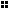 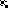 